ЧАСТНОЕ ОБРАЗОВАТЕЛЬНОЕ УЧРЕЖДЕНИЕ
ДОПОЛНИТЕЛЬНОГО ПРОФЕССИОНАЛЬНОГО ОБРАЗОВАНИЯ
«ШВЕЙЦАРСКИЙ ОБРАЗОВАТЕЛЬНЫЙ ЦЕНТР»                                                          ПРИКАЗ № 7«24» декабря 2015 г.«Об утверждении тарифов на обучение в ЧОУ ДПО «Швейцарский образовательный центр»ПРИКАЗЫВАЮ:Утвердить новые тарифы на обучение в ЧОУ ДПО «Швейцарский образовательный центр» на первый семестр 2016 годаСтоимость занятий по обучению русскому как иностранному800 рублей за один академический час - индивидуальное занятие600 рублей за один академический час - занятие в паре400 рублей за один академический час - занятие в группе от 3-х человекНовые тарифы ввести в действие с «02» января 2016 г.Шарашенидзе Т.О.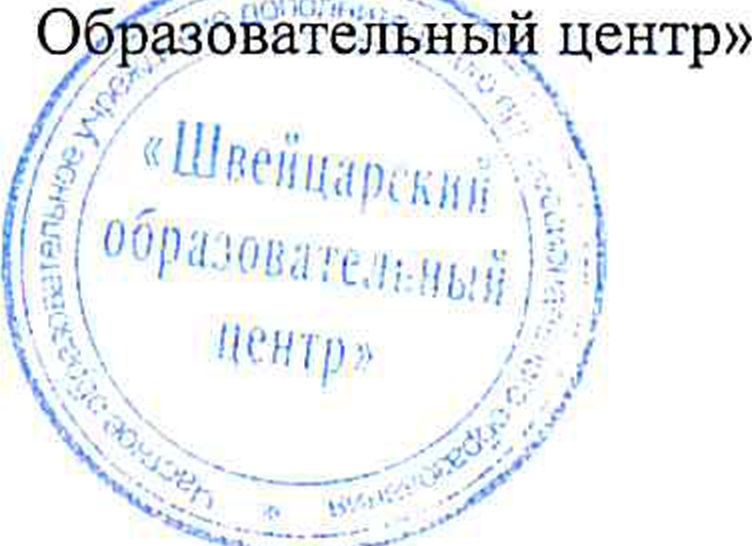 